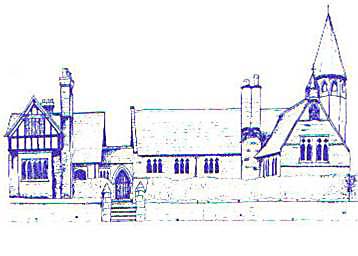 Eccleston C.E. Primary SchoolLet Our Light ShineMFL PolicyCurriculum CommitteeReviewed:   Autumn 2022Curriculum Committee: Approved by Full Governing Board: Spring 2023 Signed by Chair of Governors:Review Date: Autumn 2025Eccleston C.E. Primary SchoolMFL PolicyIntentModern Foreign Language teaching at Eccleston C.E. Primary School provides children with an opening to other cultures, fosters their curiosity, and deepens their understanding of the wider world. We believe our approach to MFL is both broad and balanced as we provide children with firm foundations in learning the French language from Year 2 onwards, in preparation for further language learning at Key Stage 3 and beyond.At Eccleston C.E. Primary School we aim to:foster a keen interest in learning other languagesintroduce children to other languages in a way that is enjoyable and funstimulate and encourage children’s curiosity about languageencourage children to be aware that language has structure and that the structure differs from one language to anotherhelp the children develop their awareness of cultural differences in other countriesdevelop their speaking and listening skillsprovide an appropriate balance of both spoken and written languagelay excellent foundations for future foreign language study, at Key Stage 3 and beyondextend language teaching beyond mother tongue learningImplementationFormal teaching and learning of MFL at Eccleston C.E. Primary School begins in Key Stage 1, in Year 2. All children from Year 2 onwards are taught French on a weekly basis by a specialist language teacher.In their weekly French lessons, children will:listen attentively to spoken language and show understanding by joining in and responding explore the patterns and sounds of language through songs and rhymes and link the spelling, sound and meaning of words engage in conversations; ask and answer questions; express opinions and respond to those of others; seek clarification and help speak in sentences, using familiar vocabulary, phrases and basic language structures develop accurate pronunciation and intonation so that others understand when they are reading aloud or using familiar words and phrasespresent ideas and information orally to a range of audiences read carefully and show understanding of words, phrases and simple writing appreciate stories, songs, poems and rhymes in the language broaden their vocabulary and develop their ability to understand new wordswrite phrases from memory, and adapt these to create new sentences, to express ideas clearlydescribe people, places, things and actions orally and in writingunderstand basic grammar appropriate to the French language, such as (where relevant): feminine, masculine and neuter forms and the conjugation of high-frequency verbs; key features and patterns of the language; how to apply these, for instance, to build sentences; and how these differ from or are similar to English. hear and interact with a range of voices including the teacher and native speakers (through the use of video clips or recordings)memorise wordsinterpret meaningwork individually and collaborativelyread aloud, practice in groups and pairs in order to gain confidence and enjoyment as independent readers of the French languagelearn about cultural traditions, aspects of everyday life and celebrations in France and French speaking countries and make comparisons with their ownplan and prepare spoken language for real purposes to perform to an audience, e.g. role-play activities gain enjoyment, pride and a sense of achievementFrench is taught within a planned scheme of work (‘La Jolie Ronde’) and objectives are based on the guidelines laid out in The 2014 Primary National Curriculum in England.All children at Eccleston have access to a challenging, broad and balanced MFL curriculum regardless of gender, race, cultural or social background, special educational needs or being more able learners. At Eccleston we achieve this through the provision of suitable quality learning opportunities for each individual child, usually within their year group.  ImpactAs with all subjects taught at Eccleston C.E. Primary School, teachers use assessment for learning to continually inform and adapt their planning to suit the needs of the children in each class. The language teacher will also assess children’s progress informally during French lessons, evaluating progress against the four main attainment targets of:Listening and Responding;Speaking;Reading and Responding;Writing.Colleagues with responsibility for MFLMFL subject leader – Mrs Catherine WillsonGovernor with responsibility for MFL – Clare WillanHeadteacher – Mrs Katie Prescott